Подключение газа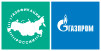 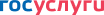 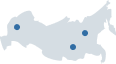 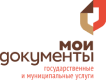 